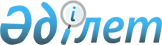 О внесении изменений и дополнений в постановление акимата от 11 января 2010 года № 2 "О реализации решения Житикаринского районного маслихата от 25 декабря 2009 года № 226 "О бюджете Житикаринского района на 2010-2012 годы"Постановление акимата Житикаринского района Костанайской области от 19 марта 2010 года № 151. Зарегистрировано Управлением юстиции Житикаринского района Костанайской области 6 апреля 2010 года № 9-10-139

      В соответствии с подпунктом 1-3) пункта 1 статьи 31 Закона Республики Казахстан от 23 января 2001 года "О местном государственном управлении и самоуправлении в Республике Казахстан", в целях реализации решения Житикаринского районного маслихата от 25 декабря 2009 года № 226 "О бюджете Житикаринского района на 2010-2012 годы" (зарегистрировано в Реестре государственной регистрации нормативных правовых актов под номером 9-10-130, опубликовано 7 января 2010 года в газете "Житикаринские новости" № 2), акимат ПОСТАНОВЛЯЕТ:



      1. Внести в постановление акимата "О реализации решения Житикаринского районного маслихата от 25 декабря 2009 года № 226 "О бюджете Житикаринского района на 2010-2012 годы" от 11 января 2010 года № 2 (зарегистрировано в Реестре государственной регистрации нормативных правовых актов под номером 9-10-133, опубликовано 4 марта 2010 года в газете "Житикаринские новости") следующие изменения и дополнения:



      в пункте 1:



      подпункт 3) изложить в новой редакции:



      "3) инвалидам к международному дню инвалидов в размере одного месячного расчетного показателя;";



      в подпункте 8) цифры "300" заменить цифрами "1400";



      дополнить подпунктами 9), 10) следующего содержания:



      "9) молодежи, относящейся к социально защищаемым слоям населения и обучающейся за счет средств местного бюджета для оплаты расходов, связанных с приобретением технического, профессионального, послесреднего и высшего образования в размере фактической стоимости обучения за год;



      10) ко Дню Победы:

      участникам, инвалидам Великой Отечественной войны в размере 35000 тенге единовременно;

      лицам, приравненным к участникам и инвалидам Великой Отечественной войны, в размере 3000 тенге единовременно;

      лицам, проработавшим (прослужившим) не менее шести месяцев с 22 июня 1941 года по 9 мая 1945 года и не награжденным орденами и медалями бывшего Союза Советских Социалистических Республик за самоотверженный труд и безупречную воинскую службу в тылу в годы Великой Отечественной войны, в размере 3000 тенге единовременно.";



      в пункте 3:



      после цифры "6)" дополнить цифрой ", 9)";



      после слов "справка о доходах за предыдущий квартал" дополнить словами"; справка из учебного заведения, подтверждающая факт обучения и размер оплаты за соответствующий год обучения (для обучающихся).";



      в пункте 4 после цифры "8)," дополнить цифрами ",4), 5), 9)".



      2. Настоящее постановление вводится в действие с 1 января 2010 года.      Аким

      Житикаринского района                      К. Испергенов      СОГЛАСОВАНО:      Начальник

      государственного учреждения

      "Отдел занятости и социальных

      программ Житикаринского района"

      ________________ И. Григорьева      Начальник

      государственного учреждения

      "Отдел экономики и

      бюджетного планирования

      Житикаринского района"

      ______________ Г. Жидебаева
					© 2012. РГП на ПХВ «Институт законодательства и правовой информации Республики Казахстан» Министерства юстиции Республики Казахстан
				